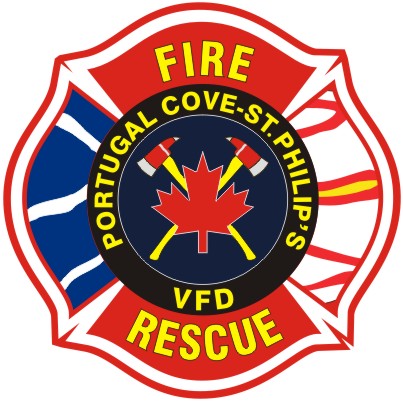 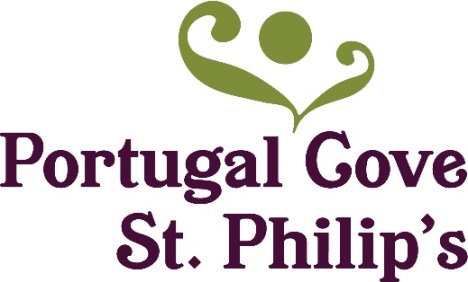 TENDER PCSP-2018-001FIRE DEPARTMENT NEW RESCUE VEHICLETender documents and specifications for the above mentioned tender may be picked up at the Town Hall, Town of Portugal Cove - St. Philip’s, 1119 Thorburn Road, NL, A1M 1T6, from 8:30 a.m. to 4:00 p.m., Monday to Friday or by contacting Richard Murphy or Fred Hollett at (709) 895-8000 ext. 257 or by e-mail at chief@pcsp.ca. Tender responses must be received in plain sealed envelopes clearly marked “TENDER PCSP-2018-001 FIRE DEPARTMENT NEW RESCUE VEHICLE” by 3:00 p.m. on Friday, August 17, 2018, at which time there will be a public opening at the Town Hall, Town of Portugal Cove St. Philip’s, 1119 Thorburn Road.Late, altered, incomplete or faxed tenders will be rejected. Prices are to include all applicable taxes and delivery. The lowest or any tender not necessarily accepted. Please submit tenders to the attention of the Chief Administrative Officer at the Town of Portugal Cove St. Philip’s, 1119 Thorburn Road, A1M 1T6.